OSNOVNA ŠKOLA MILANA LANGA             BREGANA, Langova 2OIB: 43773677601KLASA: 602-02/21-16/05URBROJ: 238-27-15-01-21-1Bregana, 9. 7. 2021.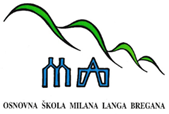 		    			P  O  Z  I  V  	Pozivate se na 3. sjednicu Školskog odbora koja će se održati u ponedjeljak, 12. 7. 2021. godine u 16:00 sati u zbornici Osnovne škole Milana Langa, Bregana, Langova 2.	D N E V N I    R E D:	1. Verifikacija zapisnika s 2. sjednice Školskog odbora.	2. Polugodišnji financijski izvještaj za 2021. godinu.	3. Donošenje općeg akta Procedure o stjecanju i načinu korištenja vlastitih prihoda na                 prijedlog ravnatelja sukladno članku 26. Statuta Osnovne škole Milana Langa. 	4. Razno.	S poštovanjem,						       Predsjednica Školskog odbora:v.r. Sanja Rapljenović, prof.NAPOMENA: Sjednica će se odvijati sukladno Odluci o nužnim epidemiološkim mjerama Stožera civilne zaštite Republike Hrvatske, odnosno sukladno obvezni pridržavanja strogih mjera fizičkog distanciranja, svih propisanih protuepidemijskih mjera, te posebnih preporuka i uputa Hrvatskog zavoda za javno zdravstvo.